Par Émile Dion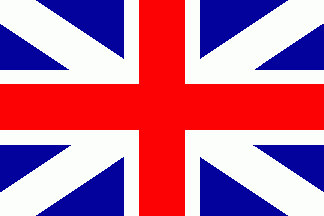 Nom : DarwinNom au complet : Charle Darwin Période de temps : 1809-1882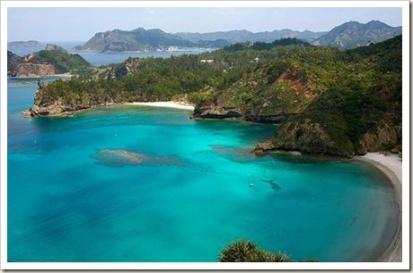 Nationalité : Britannique Découverte : Évolution Œuvre : Origine de l’espèceConflit : Église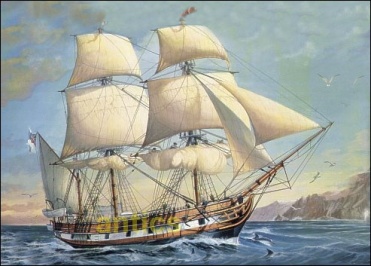 Endroit : île GalápagosTransport : Bateau Eagle Caricature : Bonhomme singe   Pinson : Oiseaux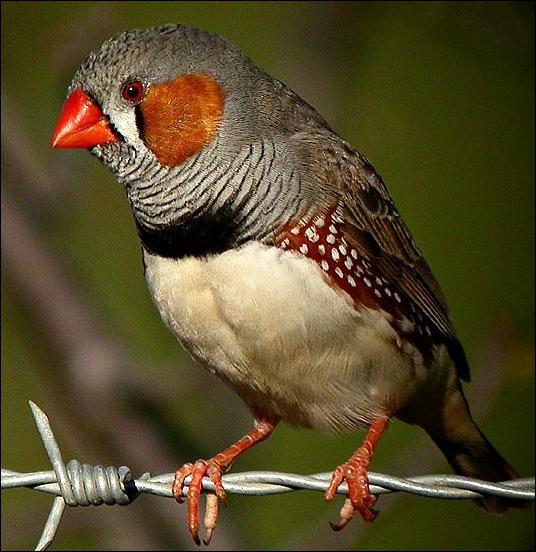 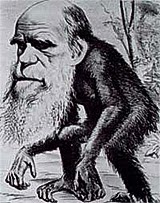 